           Дистанционное обучение 13.04.2020-30.04.2020Педагог: Ворфоломеев А.ВОбъединение: «Спортивный туризм»Группа 3 год обучения на базе МБУДОЦДОД с. Долгоруковоот А до В =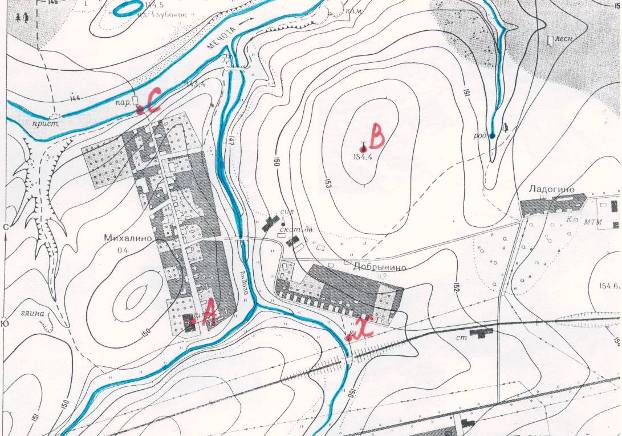 от А до С =от А до Х =от С до В =от С до Х = от С до А  =от В до А =от В до С =от В до Х =Задание от      педагога.                  Обратная связьДата 16.04.2020гТема : Личное прохождение «Подъем – переправа – спуск»1.https://www.youtube.com/watch?v=RyOX4MsDHww2.https://www.youtube.com/watch?v=evEndIdItiEНе забываем про физподготовку. Выполняем скоростные  упражнения. Сегодня, это прыжки через скакалку, чередуем постановку ног.Вопросы и ответы на задания присылать  на электронную почту  vorfolomeevav@yandex.ruВсе возникающие вопросы можно задать мне по телефону23.04.2020г.Тема: Туристические узлыhttps://youtu.be/1LGJ71GifggНаучиться вязать пять узловСнять видео или фото, как вы вяжете узлы. Фото связанных узлов присылать  на электронную почту  vorfolomeevav@yandex.ru25. 04.2020г.Тема: Страховочная система для спортивного туризма, блокировка страховочной системыhttps://youtu.be/LeWuUdqJQ3EПосмотреть видео, выделить все части системы. Ознакомиться с информацией в группе в контакте https://vk.com/club19315952923.04.2020г.Тема: Масштабы картhttp://youtu.be/xu_sanrfhkE Описание работы  – как вычислить расстояние по карте, исходя из масштаба.Вопросы присылать  на электронную почту  vorfolomeevav@yandex.ruДата 30.04.2020г.Тема : АЗИМУТ. Видео –занятие  Как ПРАВИЛЬНО пользоваться компасомhttps://www.youtube.com/watch?v=eHPuuAPwlNA Азимут. Или как пользоваться компасом на местности.https://www.youtube.com/watch?v=1G-X-RmhhA4 Определить азимут по картеОтветы присылать  на электронную почту  vorfolomeevav@yandex.ru